КЕРІМБЕК ҒАЛЫМЖАН ЕСҚАРАҰЛЫ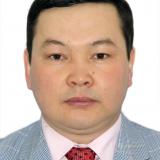 Академик МАИНДАТА РОЖДЕНИЯ:  14.08.1977гКОНТАКТНАЯ ИНФОРМАЦИЯ:  г. Астана Ш.Құдайбердыұлы 17-46, СЕМЕЙНОЕ ПОЛОЖЕНИЕ  женат,  3 детейОБРАЗОВАНИЕ:Высшее, 1994-1998гг. – Алматинский государственный университет им. Абая  (Каз НПУ им. Абая) Специальность – экономист-финансист: «Налоговое дело».МЕСТО РАБОТЫ:   - с  23.10.2012г.  по настоящее время и.о. доцента кафедры "Финансы" ЕНУ им Л.Н.Гумилева.  СЕРТИФИКАТЫ КУРС ПОВЫШЕНИЯ КВАЛИФИКАЦИИ И КОНФЕРЕНЦИИ (2014г): - 22.09.2014-03.10.2014гг "Организация и проведение научных исследований"- 22.09.2014-03.10.2014гг "Денежно-кредитная политика: направления, цели, инструменты, опыт России и Казахстана"- 29.09.2014гг "Исламская экономика: соотношение религиозных, этических и правовых начал"- 01.10.2014гг "Актуальные проблемы финансового посредничества в условиях глобализации"- 27.10.-08.11.2014 International Research Methods: the Chinese experience. Professor Yeerlan Kuduzi, Xinjiang University, Chine- 30.11-14.12.2014г Professor Liudmyla Beztelesna (National university of water management and nature use, Ukraine),  “WTO in international relations” from 30 November to 14 December 2014 organized by the Department of Economics L.N. Gumilyov Eurasian National University (3 credits).НАУЧНЫЕ ТРУДЫ: Опубликованы более 10 научных статьей, из них: - Mechanisms of effective integration of Kazakhstan in the world system and regulation of foreign trade activities in the conditions of globalization. «LIFE SCIENCE JOURNAL – ACTA  ZHENGHOU UNIVERSIRY OVERSEAS EDITION»  издательства MARSLAND PRESS, ISSN 1097-8135 6/22/2014 http://www.lifesciencesite.com (Scopus Elsever, Нидерланды) SJR_2013:0.139.- "Анализ современной системы образования казахстана в контексте глобальной интеграции". Электронный научный журнал «Современные проблемы науки и образования». № 4, 2014г. Импакт-фактор РИНЦ  0,373.- "Банктік тәуекел және оны басқару әдістері". «ҚазЭУ хабаршысы».− Алматы, 2014. − № 2. - Б. 196-202.- "Әлемдегі қаржылық дағдарыс кезіндегі Қазақстан Республикасының экономикасын дамыту мәселелері". «ҚазЭУ хабаршысы».− Алматы, 2014.−№ 3 Б 116-124.- "Қaзaқстaн Рeспубликaсында республикалық бюджеттің атқарылуының негізгі мәселелері". «ҚазЭУ хабаршысы».− Алматы, 2014.−№ 4. Б 101-109.- "Қолма-колсыз есеп айырысу нысандарының макроэкономикалық деңгейдегі маңызы". ХАА-ның 20 жылдығына және ҚазұТу-нің 80 жылдығына арналған "Қазақстандағы ақпараттандыру жағдайы, мәселелері, міндеттері" халықаралық ғылыми-тәжірибелік конференция. 2014, 21-23.11.ГРАМОТЫ, БЛАГОДАРНОСТИ, НАГРАДЫ:- Действительный член-корреспондент (академик) МАИН. Международная академия информатизации (МАИН). Диплом январь 2014г.- Профессор Российской академии естествознания. Российская академия естествознания (РАЕ). Диплом Май 2014г.- Медаль имени В.И.Вернадского Серебряная «За выдающиеся успехи членов Академии в развитии Отечественной науки». Российская академия естествознания (РАЕ). Медаль Май 2014г.- «Профессор РАЕ». Российская академия естествознания (РАЕ). нагрудный знак Май 2014г.- Благодарственное письмо. Международная академия информатизации. (г. Алматы, 06.06.2014г).ОБЩЕСТВЕННЫЕ ДЕЯТЕЛЬНОСТИ: - Член партии НДП «Нұр Отан»;- Лектор группы  по обсуждению и   пропаганде ежегодного Послания Президента РК Н. Назарбаева;- Лектор курса по подготовке и переподготовке госслужащих РК;-  Лектор курса по программе «Народное IPO» НБФ «Самурык Казына»;- участник программы «Алан» РТК «Казахстан» по социально-экономических проблемах казахстана; - интервью на телеканале Астана;- интервью на телеканале РТК «Казахстан» о ходе реализации  Стратегии «Казахстан-2050» (2012-2013гг);- интервью на радиоканала «Қазақ радиосы».ПРОФЕССИОНАЛЬНЫЕ НАВЫКИ: Хорошие организаторские способности, умение координировать любую работу, компьютерные и коммуникативные навыки, справедливо решать вопросов, составление и заключение договоров, ведение делопроизводства,  организации круглых столов, конференций, встреч, редактирование и рецензирование учебников и учебных пособии по экономике. ЯЗЫКИ:  казахский, русский – свободно; немецкий и английский (со словарем)ЛИЧНЫЕ КАЧЕСТВА:  аккуратный, пунктуальный, ответственный, умение работать в команде и инициативен. ИНТЕРЕСЫ:  книги, бильярд, боулинг, коньки, айкидо.